      2024中国贵州国际能源产业博览交易会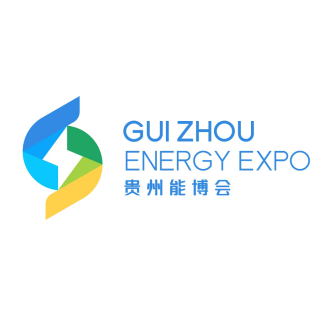       参展合同表展会时间：2024年6月20-22日    展会地点: 中国·贵阳国际会议展览中心展会时间：2024年6月20-22日    展会地点: 中国·贵阳国际会议展览中心展会时间：2024年6月20-22日    展会地点: 中国·贵阳国际会议展览中心展会时间：2024年6月20-22日    展会地点: 中国·贵阳国际会议展览中心展会时间：2024年6月20-22日    展会地点: 中国·贵阳国际会议展览中心展会时间：2024年6月20-22日    展会地点: 中国·贵阳国际会议展览中心展会时间：2024年6月20-22日    展会地点: 中国·贵阳国际会议展览中心展会时间：2024年6月20-22日    展会地点: 中国·贵阳国际会议展览中心展会时间：2024年6月20-22日    展会地点: 中国·贵阳国际会议展览中心展会时间：2024年6月20-22日    展会地点: 中国·贵阳国际会议展览中心展会时间：2024年6月20-22日    展会地点: 中国·贵阳国际会议展览中心展会时间：2024年6月20-22日    展会地点: 中国·贵阳国际会议展览中心参展商信息  （请详细阅读招展书并了解相关参展规则后填写此表，所有注明*为必填项目。请参展企业负责人签字并加盖公章。）参展商信息  （请详细阅读招展书并了解相关参展规则后填写此表，所有注明*为必填项目。请参展企业负责人签字并加盖公章。）参展商信息  （请详细阅读招展书并了解相关参展规则后填写此表，所有注明*为必填项目。请参展企业负责人签字并加盖公章。）参展商信息  （请详细阅读招展书并了解相关参展规则后填写此表，所有注明*为必填项目。请参展企业负责人签字并加盖公章。）参展商信息  （请详细阅读招展书并了解相关参展规则后填写此表，所有注明*为必填项目。请参展企业负责人签字并加盖公章。）参展商信息  （请详细阅读招展书并了解相关参展规则后填写此表，所有注明*为必填项目。请参展企业负责人签字并加盖公章。）参展商信息  （请详细阅读招展书并了解相关参展规则后填写此表，所有注明*为必填项目。请参展企业负责人签字并加盖公章。）参展商信息  （请详细阅读招展书并了解相关参展规则后填写此表，所有注明*为必填项目。请参展企业负责人签字并加盖公章。）参展商信息  （请详细阅读招展书并了解相关参展规则后填写此表，所有注明*为必填项目。请参展企业负责人签字并加盖公章。）参展商信息  （请详细阅读招展书并了解相关参展规则后填写此表，所有注明*为必填项目。请参展企业负责人签字并加盖公章。）参展商信息  （请详细阅读招展书并了解相关参展规则后填写此表，所有注明*为必填项目。请参展企业负责人签字并加盖公章。）参展商信息  （请详细阅读招展书并了解相关参展规则后填写此表，所有注明*为必填项目。请参展企业负责人签字并加盖公章。）*单位名称(全称)中文英文*地址联系方式  （请完整填写）联系方式  （请完整填写）联系方式  （请完整填写）联系方式  （请完整填写）联系方式  （请完整填写）联系方式  （请完整填写）联系方式  （请完整填写）联系方式  （请完整填写）联系方式  （请完整填写）联系方式  （请完整填写）联系方式  （请完整填写）联系方式  （请完整填写）*联系人女士先生先生先生*手机职务*邮政编码*电话*电子邮箱传真公司官网我公司确定报名参展并申请展位*我公司确定报名参展并申请展位*我公司确定报名参展并申请展位*我公司确定报名参展并申请展位*我公司确定报名参展并申请展位*我公司确定报名参展并申请展位*我公司确定报名参展并申请展位*我公司确定报名参展并申请展位*我公司确定报名参展并申请展位*我公司确定报名参展并申请展位*我公司确定报名参展并申请展位*我公司确定报名参展并申请展位*展位类型1-2馆3-4馆5-6馆7-8馆展位面积㎡展位面积㎡尺寸(长*宽)展位号展位费用（人民币元）展位费用（人民币元）展位费用（人民币元）室内光地   (36平米起租)1200元1000元800元 800元室外光地（100平米起租）680元680元680元680元豪华标展（3m*3m）9800元9800元9800元9800元展品名称、是否需要吊装（选填）参展说明  参展说明  参展说明  参展说明  参展说明  参展说明  参展说明  大会唯一指定收款单位大会唯一指定收款单位大会唯一指定收款单位大会唯一指定收款单位大会唯一指定收款单位1.室内豪华标准展位由组委会统一搭建，参展企业不允许自行搭建。2，特装展位仅提供光地，参展商须自行设计并搭建展台。3．展馆内特装展位搭建限高5米。4．参展商在获得展位后不得将展位全部或部分转租、转让给第三方。5．标准展位提供：三面围板、楣板、洽谈桌一张、折椅两把、地毯、射灯两只、10A插座一个。6、展馆承重为1、3、5、7号馆5000KG每平米，2、4、6、8馆3000KG每平米。7.合同签定7个工作日内须付清所有款项，逾期不交者组委会有权不给予保留所订展位。8.因不可抗力原因展会取消举办，组委会全额退还参展商交纳的展位费。9.展商在展位申请表签定盖章后因其自身原因提出退展展位费不退。1.室内豪华标准展位由组委会统一搭建，参展企业不允许自行搭建。2，特装展位仅提供光地，参展商须自行设计并搭建展台。3．展馆内特装展位搭建限高5米。4．参展商在获得展位后不得将展位全部或部分转租、转让给第三方。5．标准展位提供：三面围板、楣板、洽谈桌一张、折椅两把、地毯、射灯两只、10A插座一个。6、展馆承重为1、3、5、7号馆5000KG每平米，2、4、6、8馆3000KG每平米。7.合同签定7个工作日内须付清所有款项，逾期不交者组委会有权不给予保留所订展位。8.因不可抗力原因展会取消举办，组委会全额退还参展商交纳的展位费。9.展商在展位申请表签定盖章后因其自身原因提出退展展位费不退。1.室内豪华标准展位由组委会统一搭建，参展企业不允许自行搭建。2，特装展位仅提供光地，参展商须自行设计并搭建展台。3．展馆内特装展位搭建限高5米。4．参展商在获得展位后不得将展位全部或部分转租、转让给第三方。5．标准展位提供：三面围板、楣板、洽谈桌一张、折椅两把、地毯、射灯两只、10A插座一个。6、展馆承重为1、3、5、7号馆5000KG每平米，2、4、6、8馆3000KG每平米。7.合同签定7个工作日内须付清所有款项，逾期不交者组委会有权不给予保留所订展位。8.因不可抗力原因展会取消举办，组委会全额退还参展商交纳的展位费。9.展商在展位申请表签定盖章后因其自身原因提出退展展位费不退。1.室内豪华标准展位由组委会统一搭建，参展企业不允许自行搭建。2，特装展位仅提供光地，参展商须自行设计并搭建展台。3．展馆内特装展位搭建限高5米。4．参展商在获得展位后不得将展位全部或部分转租、转让给第三方。5．标准展位提供：三面围板、楣板、洽谈桌一张、折椅两把、地毯、射灯两只、10A插座一个。6、展馆承重为1、3、5、7号馆5000KG每平米，2、4、6、8馆3000KG每平米。7.合同签定7个工作日内须付清所有款项，逾期不交者组委会有权不给予保留所订展位。8.因不可抗力原因展会取消举办，组委会全额退还参展商交纳的展位费。9.展商在展位申请表签定盖章后因其自身原因提出退展展位费不退。1.室内豪华标准展位由组委会统一搭建，参展企业不允许自行搭建。2，特装展位仅提供光地，参展商须自行设计并搭建展台。3．展馆内特装展位搭建限高5米。4．参展商在获得展位后不得将展位全部或部分转租、转让给第三方。5．标准展位提供：三面围板、楣板、洽谈桌一张、折椅两把、地毯、射灯两只、10A插座一个。6、展馆承重为1、3、5、7号馆5000KG每平米，2、4、6、8馆3000KG每平米。7.合同签定7个工作日内须付清所有款项，逾期不交者组委会有权不给予保留所订展位。8.因不可抗力原因展会取消举办，组委会全额退还参展商交纳的展位费。9.展商在展位申请表签定盖章后因其自身原因提出退展展位费不退。1.室内豪华标准展位由组委会统一搭建，参展企业不允许自行搭建。2，特装展位仅提供光地，参展商须自行设计并搭建展台。3．展馆内特装展位搭建限高5米。4．参展商在获得展位后不得将展位全部或部分转租、转让给第三方。5．标准展位提供：三面围板、楣板、洽谈桌一张、折椅两把、地毯、射灯两只、10A插座一个。6、展馆承重为1、3、5、7号馆5000KG每平米，2、4、6、8馆3000KG每平米。7.合同签定7个工作日内须付清所有款项，逾期不交者组委会有权不给予保留所订展位。8.因不可抗力原因展会取消举办，组委会全额退还参展商交纳的展位费。9.展商在展位申请表签定盖章后因其自身原因提出退展展位费不退。1.室内豪华标准展位由组委会统一搭建，参展企业不允许自行搭建。2，特装展位仅提供光地，参展商须自行设计并搭建展台。3．展馆内特装展位搭建限高5米。4．参展商在获得展位后不得将展位全部或部分转租、转让给第三方。5．标准展位提供：三面围板、楣板、洽谈桌一张、折椅两把、地毯、射灯两只、10A插座一个。6、展馆承重为1、3、5、7号馆5000KG每平米，2、4、6、8馆3000KG每平米。7.合同签定7个工作日内须付清所有款项，逾期不交者组委会有权不给予保留所订展位。8.因不可抗力原因展会取消举办，组委会全额退还参展商交纳的展位费。9.展商在展位申请表签定盖章后因其自身原因提出退展展位费不退。唯一指定收款单位：贵州世信展览有限公司 开户行：工行贵阳金融城支行银行账号：2402000509200103263系统行号：102701000086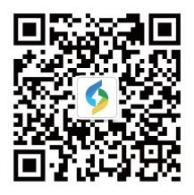 关注微信公众号获取更多展会信息唯一指定收款单位：贵州世信展览有限公司 开户行：工行贵阳金融城支行银行账号：2402000509200103263系统行号：102701000086关注微信公众号获取更多展会信息唯一指定收款单位：贵州世信展览有限公司 开户行：工行贵阳金融城支行银行账号：2402000509200103263系统行号：102701000086关注微信公众号获取更多展会信息唯一指定收款单位：贵州世信展览有限公司 开户行：工行贵阳金融城支行银行账号：2402000509200103263系统行号：102701000086关注微信公众号获取更多展会信息唯一指定收款单位：贵州世信展览有限公司 开户行：工行贵阳金融城支行银行账号：2402000509200103263系统行号：102701000086关注微信公众号获取更多展会信息参展商确认参展商确认参展商确认参展商确认参展商确认参展商确认参展商确认参展商确认参展商确认参展商确认参展商确认参展商确认中国贵州国际能源产业博览交易会执委会地  址：贵阳市观山湖区金融城9号楼1702联系人：电  话： 中国贵州国际能源产业博览交易会执委会地  址：贵阳市观山湖区金融城9号楼1702联系人：电  话： 中国贵州国际能源产业博览交易会执委会地  址：贵阳市观山湖区金融城9号楼1702联系人：电  话： 中国贵州国际能源产业博览交易会执委会地  址：贵阳市观山湖区金融城9号楼1702联系人：电  话： 中国贵州国际能源产业博览交易会执委会地  址：贵阳市观山湖区金融城9号楼1702联系人：电  话： 中国贵州国际能源产业博览交易会执委会地  址：贵阳市观山湖区金融城9号楼1702联系人：电  话： 我公司已详尽了解展会相关要求，并确定申请展位。负责人签字（盖章）：日      期：     年      月      日我公司已详尽了解展会相关要求，并确定申请展位。负责人签字（盖章）：日      期：     年      月      日我公司已详尽了解展会相关要求，并确定申请展位。负责人签字（盖章）：日      期：     年      月      日我公司已详尽了解展会相关要求，并确定申请展位。负责人签字（盖章）：日      期：     年      月      日我公司已详尽了解展会相关要求，并确定申请展位。负责人签字（盖章）：日      期：     年      月      日我公司已详尽了解展会相关要求，并确定申请展位。负责人签字（盖章）：日      期：     年      月      日